OPIS PREDMETU ZÁKAZKY, TECHNICKÉ POŽIADAVKYPokrývky hlavy pre príslušníkov Policajného zboru a príslušníkov Hasičského a záchranného zboruČASŤ 1 Čiapky pre príslušníkov Policajného zboru a príslušníkov Hasičského a záchranného zboruVšeobecné vymedzenie predmetu zákazkyPredmetom zákazky je zabezpečenie dodávky pokrývok hlavy, ktoré sú doplnkom služobnej rovnošaty do výkonu služby ako aj na výcvik príslušníkov Policajného zboru a príslušníkov Hasičského a záchranného zboru. Pokrývky hlavy sú určené na vystrojovanie novoprijímaných príslušníkov Policajného zboru a príslušníkov Hasičského a záchranného zboru ako aj v rámci naturálneho vystrojovania pri obnovovaní naturálnych náležitostí. Sú určené na celodenné  nosenie vo výkone služby, v letnom období ako ochrana pred slnkom, v zimnom období na zabezpečenie tepelnej pohody ako súčasť služobnej rovnošaty.1. Vymedzenie predmetu zákazky Predmetom zákazky je zabezpečenie dodávkyčiapok pre príslušníkov Policajného zboru a príslušníkov Hasičského a záchranného zboru v nasledovnom rozsahu:Množstvo predmetu zákazky bude upresňované podľa potrieb verejného obstarávateľa v Kúpnych zmluvách uzatvorených na základe Rámcovej dohody, ktorá bude výsledkom tohto verejného obstarávania a to počas doby jej platnosti (48 mesiacov), resp. do vyčerpania finančného limitu, podľa toho, ktorá skutočnosť nastane skôr.2. Opis a špecifikácia jednotlivých položiek predmetu zákazky2.1 Čiapka so štítkom reprezentačná S, čiapka so štítkom reprezentačná Z2.1.1 Popis vzhľadu výrobkuČiapka so štítkom reprezentačná S a čiapka so štítkom reprezentačná – Z je tmavomodrej farby. Pozostáva z dienka, 2 dielikov, okolku, štítku, potítka, podšívky. Dienko je oválne, s nánosom PUR peny, napnuté oceľovou pružinou a výstuhovou hadicou s možnosťou variantného riešenia napnutia. Vonkajšie rozmery dienka sú 27 cm (dĺžka) a 24 cm (šírka). Dieliky sú dva, predný a zadný. V prednej časti má výšku cca 6 cm, v bočných častiach a vzadu má výšku cca 4,3 cm. V prednej časti je  z vonkajšej strany pripevnený kovový odznak na čiapku striebristý alebo zlatistý. Z vnútornej strany je vypodložený plastom z dôvodu zabezpečenia pevného uchytenia a bezpečnosti. V mieste zošitia po oboch bokoch sú umiestnené vzdušníky, vnútorná vzdialenosť medzi nimi je 30 mm.Medzi dienkom a dielikmi je po obvode výpustka striebristej alebo zlatistej farby šírky cca 2 mm.Okolok je z jedného pruhu tkaniny, 45 mm široký, zošitý a vyztužený fóliou z PVC. Na okolku je dvomi zapichovacími striebristými alebo zlatistými gombíkmi priemeru 15 mm vo vzdialenosti 30 mm od konca štítku a 10 mm od spodného kraja okolku pripevnený podbradník čiernej farby.  Štítok je z plastu čiernej farby, všitý medzi okolok a potítko.Z vnútornej strany je čiapka vypodšívkovaná podšívkou zhodnej farby, v dolnej časti je našité potítko  vo výške 3,5 cm  z prírodnej usne. Potítko je prišité po celom obvode okolku tak, aby sa netvorili záhyby, šev zošitia je vzadu.Kovový znak Policajného zboru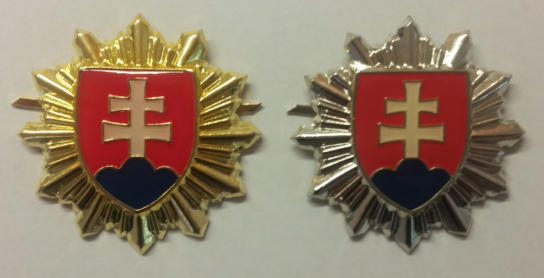 Verejný obstarávateľ si vyhradzuje právo na zosúladenie farebnosti základného materiálu podľa farby reprezentačnej rovnošaty. Zároveň si verejný obstarávateľ vyhradzuje právo podľa potreby pred začatím dodávok požadovať vykonanie drobných úprav tvaru a šitia uvedených výrobkov, ktoré nenarušia vzhľad a ani požadovanú základnú konštrukciu výrobku.2.1.2 Špecifikácia základného materiáluZákladný materiál je upravený technológiou vrstvenia, nánosom PUR peny.Všetky hodnotené údaje, t. j. parametre uvedené v pol. č.1. – 12., resp.1. – 8. v prípade predloženia Certifikátu Oeko-Tex® Standard 100 k položkám 9. – 12. musia byť uvedené v protokoloch o skúškach vyhotovených akreditovaným skúšobným laboratóriom; pokiaľ nebudú uvedené alebo nebudú vyhovovať požadovaným hodnotám, nebude ponuka spĺňať požiadavky na predmet zákazky.Posúdenie splnenia požiadaviek na predmet zákazky vykoná komisia na vyhodnotenie ponúk na základe vlastného návrhu plnenia predmetu zákazky, predloženého uchádzačom v rámci tejto Prílohy č.1 SP a v súlade s  protokolmi o vykonaní akreditovaných skúšok vydaných akreditovaným skúšobným laboratóriom.Verejný obstarávateľ bude hodnotiť, či uchádzačom predložený vlastný návrh plnenia zodpovedá opisu predmetu zákazky, technickým parametrom podľa týchto súťažných podkladov a či je každý hodnotený parameter uvedený v protokole o skúškach.2.1.3 Veľkostný sortimentVeľkosti čiapky so štítkom: 52, 53, 54, 55, 56, 57, 58, 59, 60, 61, 62, 63 – veľkosť čiapky zodpovedá  obvodu hlavy a veľkosti vnútorného obvodu čiapky v cm. V prípade mimoriadnej požiadavky verejného obstarávateľa uchádzač vyrobí výrobky mimo dohodnutý veľkostný sortiment.2.1.4 Značenie výrobkov, balenie, expedovanieKaždý výrobok musí byť označený nevyprateľnou farbou z vnútornej strany na podšívke dienka a musí obsahovať: označenie výrobcu, veľkosť, rok výroby.Na výrobku musí byť všitá etiketa s ošetrovacími symbolmi.Výrobky musia byť balené do kartónov, pričom musí byť zabezpečená čistota a bezpečnosť obalov. Každý kartón  musí byť označený týmito údajmi: výrobca, názov výrobku, veľkosť, rok výroby, počet kusov.2.2 Čiapka so štítkom reprezentačná general2.2.1 Popis vzhľadu výrobkuČiapka so štítkom reprezentačná generál je tmavomodrej farby. Pozostáva z dienka, 2 dielikov, okolku, štítku, potítka, podšívky. Dienko je oválne, s nánosom PUR peny, napnuté oceľovou pružinou a výstuhovou hadicou s možnosťou variantného riešenia napnutia. Vonkajšie rozmery dienka sú 27 cm (dĺžka) a 24 cm (šírka). Dieliky sú dva, predný a zadný. V prednej časti má výšku cca 6 cm, v bočných častiach a vzadu má výšku cca 4,3 cm. Z vnútornej strany je vypodložený plastom z dôvodu zabezpečenia pevného uchytenia a bezpečnosti. V mieste zošitia po  oboch bokoch sú umiestnené vzdušníky, vnútorná vzdialenosť medzi nimi je 30 mm.Medzi dienkom a dielikmi je po obvode výpustka zlatistej farby šírky cca 2 mm.Okolok je z jedného pruhu tkaniny, 45 mm široký, zošitý a vyztužený fóliou z PVC. V prednej časti je z vnútornej strany vyšitý zlatistý znak Policajného zboru výšky cca 4 cm. Na okolku je po celom obvode zlatistá výšivka s motívom lipových listov.Na okolku je dvomi zapichovacími zlatistými gombíkmi priemeru 15 mm vo vzdialenosti 3 cm od konca štítku a 1 cm od spodného kraja okolku pripevnený podbradník (v zlatistom vyhotovení) hrúbky cca 1 cm. Štítok je z plastu, všitý medzi okolok a potítko. Štítok potiahnutý základným materiálom.  Z vnútornej strany je čiapka vypodšívkovaná podšívkou zhodnej farby, v dolnej časti je našité potítko  vo výške 3,5 cm  z prírodnej usne. Potítko je prišité po celom obvode okolku tak, aby sa netvorili záhyby, šev zošitia je vzadu.Vyšívaný znak Policajného zboru Výšivka s motívom lipových listov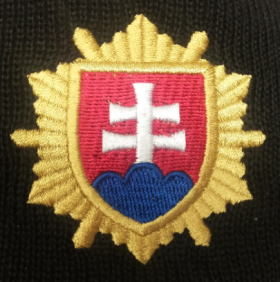 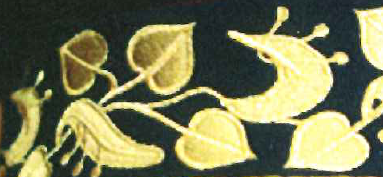 Verejný obstarávateľ si vyhradzuje právo na zosúladenie farebnosti základného materiálu podľa farby reprezentačnej rovnošaty. Zároveň si verejný obstarávateľ vyhradzuje právo podľa potreby pred začatím dodávok požadovať vykonanie drobných úprav tvaru a šitia uvedených výrobkov, ktoré nenarušia vzhľad a ani požadovanú základnú konštrukciu výrobku. 2.2.2 Špecifikácia základného materiáluZákladný materiál je upravený technológiou vrstvenia, nánosom PUR peny.Všetky hodnotené údaje, t. j. parametre uvedené v pol. č.1. – 12., resp. 1. – 8. v prípade predloženia Certifikátu Oeko-Tex® Standard 100 k položkám 9. – 12. musia byť uvedené v protokoloch o skúškach vyhotovených akreditovaným skúšobným laboratóriom; pokiaľ nebudú uvedené alebo nebudú vyhovovať požadovaným hodnotám, nebude ponuka spĺňať požiadavky na predmet zákazky.Posúdenie splnenia požiadaviek na predmet zákazky vykoná komisia na vyhodnotenie ponúk na základe vlastného návrhu plnenia predmetu zákazky, predloženého v rámci tejto prílohy č.1 SP a v súlade s  protokolmi o vykonaní akreditovaných skúšok vydaných akreditovaným skúšobným laboratóriom.Verejný obstarávateľ bude hodnotiť, či uchádzačom predložený vlastný návrh plnenia zodpovedá opisu predmetu zákazky, technickým parametrom podľa týchto súťažných podkladov a či je každý hodnotený parameter uvedený v protokole o skúškach.2.2.3 Veľkostný sortimentVeľkosti čiapky so štítkom: 52, 53, 54, 55, 56, 57, 58, 59, 60, 61, 62, 63 – veľkosť čiapky zodpovedá  obvodu hlavy a veľkosti vnútorného obvodu čiapky v cm.V prípade mimoriadnej požiadavky verejného obstarávateľa uchádzač vyrobí výrobky mimo dohodnutý veľkostný sortiment.2.2.4 Značenie výrobkov, balenie, expedovanie Každý výrobok musí byť označený nevyprateľnou farbou z vnútornej strany na podšívke dienka a musí obsahovať: označenie výrobcu, veľkosť, rok výroby.Na výrobku musí byť všitá etiketa s ošetrovacími symbolmi.Výrobky musia byť balené do kartónov, pričom musí byť zabezpečená čistota a bezpečnosť obalov. Každý kartón  musí byť označený týmito údajmi: výrobca, názov výrobku, veľkosť, rok výroby, počet kusov.2.3.   Čiapka šiltovka2.3.1 Popis vzhľadu výrobkuČiapka šiltovka je určená pre príslušníkov Policajného zboru.Čiapka šiltovka je zhotovená zo 100 % bavlneného materiálu čiernej farby, skladá sa zo 6 dielov a šiltu. Diely sú vytvarované, zošité švom dĺžky cca 16,7 cm, ktorý je z lícnej strany rozštepovaný na 5 mm z oboch strán, z rubnej strany podložený tenkou páskou šírky cca 1,5 mm, ktorý prekrýva šev zošitia, je naštepovaná 1 mm v kraji po oboch krajoch. Dva predné diely sú z vnútornej strany podlepené pevným podlepovacím tkaným materiálom. V strede čiapky je gombík priemeru 15 mm obalený základným materiálom. Dva zadné diely majú v spodnej časti okrúhly polkruhový výkroj polomeru cca 5,5 cm, z jednej strany je do výkroja v spodnej časti  všitý pásik na zaťahovanie šírky 1,5 cm, dĺžky 16 cm, na druhej strane výkroja je kovová spona zlatistej farby, pomocou ktorej sa upravuje obvod čiapky. Výkroj je začistený z vnútornej strany začisťovacou tenkou páskou šírky 1 cm, ktorá je naštepovaná 1 mm v kraji po oboch krajoch. Vo vzdialenosti cca 4 cm od kraja, na ktorom je upevnená kovová spona, je vyšitá kolmo na dolný kraj dierka dĺžky 20 mm, do ktorej je možné vložiť vyčnievajúci zatiahnutý pásik. V strede každého zo 6 dielov cca 9 cm od dolného kraja  je vyšitý odvetrávací otvor, priemeru vyšitia 8 mm. Spodný okraj čiapky je začistený plátnom  šírky cca 3 cm, vovnútri s podlepením netkanou textíliou. V prednej časti čiapky je vyšitý znak SR výšky 34 mm olemovaný po obvode vyšitými lúčmi zlatistej farby s miernym leskom, celková vyšitá výška spolu s lúčmi je 50 mm. V bočných dieloch na ľavej aj pravej strane vo vzdialenosti cca 15 mm do spodného kraja sú vyšité nápisy POLÍCIA zlatistou farbou výšky cca 10 mm, hrúbky 2 mm, typ písma ARIAL. Šilt je spevnený, ozdobne preštepovaný 6 štepmi vo vzdialenosti  cca 1,4 cm od kraja a 5 mm od seba. Je obalený z oboch strán základným materiálom, v prednej časti  šírka šiltu cca 7 cm, v mieste všitia cca 22 cm. Vyšívaný znak Policajného zboru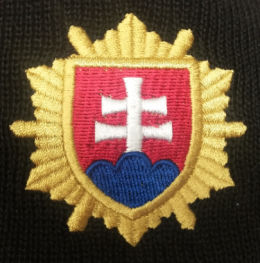 2.3.2 Špecifikácia základného materiáluVšetky hodnotené údaje, t. j. parametre uvedené v pol. č.1. – 11., resp.1. – 7. v prípade predloženia Certifikátu Oeko-Tex® Standard 100 k položkám 8. – 11. musia byť uvedené v protokoloch o skúškach vyhotovených akreditovaným skúšobným laboratóriom; pokiaľ nebudú uvedené alebo nebudú vyhovovať požadovaným hodnotám, nebude ponuka spĺňať požiadavky na predmet zákazky.Posúdenie splnenia požiadaviek na predmet zákazky vykoná komisia na vyhodnotenie ponúk na základe vlastného návrhu plnenia predmetu zákazky, predloženého v rámci tejto prílohy č.1 SP a v súlade s  protokolmi o vykonaní akreditovaných skúšok vydaných akreditovaným skúšobným laboratóriom.Verejný obstarávateľ bude hodnotiť, či uchádzačom predložený vlastný návrh plnenia zodpovedá opisu predmetu zákazky, technickým parametrom podľa týchto súťažných podkladov a či je každý hodnotený parameter uvedený v protokole o skúškach.2.3.3 Veľkostný sortimentČiapka šiltovka sa  dodáva v jednej veľkosti.2.3.4 Značenie výrobkov, balenie, expedovanie Každý výrobok musí byť označený etiketou z vnútornej strany čiapky s týmito údajmi: označenie výrobcu, materiálové zloženie, rok výroby, symboly údržbyVýrobky musia byť balené do kartónov, pričom musí byť zabezpečená čistota a bezpečnosť obalov. Každý kartón  musí byť označený týmito údajmi: výrobca, názov výrobku, veľkosť, rok výroby, počet kusov. 2.4. Povlak na čiapku biely2.4.1  Popis vzhľadu výrobkuPovlak na čiapku biely je určený pre príslušníkov Policajného zboru na čiapku so štítkom.Povlak na čiapku biely sa skladá z dienka, dvoch dielikov a s otvorom v prednej časti na odznak PZ. Spodný okraj je spracovaný do gumičky. Dienko je oválne, totožné so strihom čiapky so štítkom. Dieliky sú dva, v prednej časti sú kraje zapracované ale nezošité, aby ich bolo možné vložiť pod odznak na čiapku. V spodnej časti  sú dieliky zošité do tunela, v ktorom je navlečená gumička. 2.4.2 Špecifikácia základného materiáluVšetky hodnotené údaje, t. j. parametre uvedené v pol. č.1. – 10., resp.1. – 5. v prípade predloženia Certifikátu Oeko-Tex® Standard 100 k položkám 6. – 9. musia byť uvedené v protokoloch o skúškach vyhotovených akreditovaným skúšobným laboratóriom; pokiaľ nebudú uvedené alebo nebudú vyhovovať požadovaným hodnotám, nebude ponuka spĺňať požiadavky na predmet zákazky.Posúdenie splnenia požiadaviek na predmet zákazky vykoná komisia na vyhodnotenie ponúk na základe vlastného návrhu plnenia predmetu zákazky, predloženého v rámci tejto prílohy č.1 SP a v súlade s  protokolmi o vykonaní akreditovaných skúšok vydaných akreditovaným skúšobným laboratóriom.Verejný obstarávateľ bude hodnotiť, či uchádzačom predložený vlastný návrh plnenia zodpovedá opisu predmetu zákazky, technickým parametrom podľa týchto súťažných podkladov a či je každý hodnotený parameter uvedený v protokole o skúškach.2.4.3 Veľkostný sortimentVeľkosti povlaku na čiapku: 53,  55,  57, 59,  61 – povlak na čiapku musí byť zhotovený tak, aby bol ľahko nasunuteľný na čiapku so štítkom a nedeformoval ju. V prípade mimoriadnej požiadavky verejného obstarávateľa uchádzač vyrobí výrobky mimo dohodnutý veľkostný sortiment.2.4.4. Značenie výrobkov, balenie, expedovanieKaždý výrobok musí byť označený etiketou z vnútornej strany, ktorá je prichytená vo šve a obsahuje nasledovný text: označenie výrobcu, veľkosť, rok výroby, symboly údržby.Výrobky musia byť dodané  zložené v igelitových vreciach s nasledovným označením: výrobca, veľkosť, rok výroby, počet kusov.Igelitové vrecia musia byť v krabiciach. 2.5  Baret čierny2.5.1 Popis vzhľadu výrobkuBaret čierny sa vyrába z mykanej vlnenej priadze, sú valchované, farbené v kuse. Podšívka je zo 100 % bavlny.Baret čierny  má okrúhly tvar, skladá sa z vrchného materiálu a podšívky, spodná časť baretu je lemovaná ripsovou stuhou. Obvod baretu je upravený na stiahnutie, ktorá je prevlečená tunelíkom vytvoreným zošitím a preložením stuhy 27 mm širokej viazanie stuhy je vovnútri baretu. Na bočnej strane baretu sú dva kovové vetracie otvory vo vzdialenosti 30 mm od ich stredu. V prednej časti baretu je prišitý vyšívaný znak SR výšky 34 mm olemovaný po obvode vyšitými lúčmi zlatistej farby s miernym leskom, celková vyšitá výška spolu s lúčmi je 50 mm.Vyšívaný znak Policajného zboru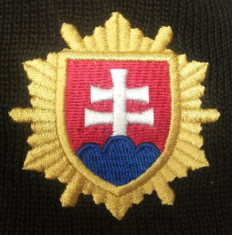 2.5.2   Špecifikácia základného materiáluVšetky hodnotené údaje, t. j. parametre uvedené v pol. č.1. – 8., resp.1. – 4. v prípade predloženia Certifikátu Oeko-Tex® Standard 100 k položkám 5. – 8. musia byť uvedené v protokoloch o skúškach vyhotovených akreditovaným skúšobným laboratóriom; pokiaľ nebudú uvedené alebo nebudú vyhovovať požadovaným hodnotám, nebude ponuka spĺňať požiadavky na predmet zákazky.Posúdenie splnenia požiadaviek na predmet zákazky vykoná komisia na vyhodnotenie ponúk na základe vlastného návrhu plnenia predmetu zákazky, predloženého v rámci tejto prílohy č.1 SP a v súlade s  protokolmi o vykonaní akreditovaných skúšok vydaných akreditovaným skúšobným laboratóriom.Verejný obstarávateľ bude hodnotiť, či uchádzačom predložený vlastný návrh plnenia zodpovedá opisu predmetu zákazky, technickým parametrom podľa týchto súťažných podkladov a či je každý hodnotený parameter uvedený v protokole o skúškach.2.5.3 Veľkostný sortimentBaret sa dodáva vo veľkostiach V prípade mimoriadnej požiadavky verejného obstarávateľa uchádzač vyrobí výrobky mimo dohodnutý veľkostný sortiment.2.5.4 Značenie výrobkov, balenie, expedovanieKaždý výrobok je označený nevyprateľnou farbou na podšívke dienka týmito údajmi: označenie výrobcu, veľkosť, rok výroby, symboly údržby.Výrobky musia byť zložené po 10 kusoch jednej veľkosti do balíka, každý balík po 10 kusoch musí byť označený nasledovne:výrobca, názov výrobku, veľkosť, rok výroby, symboly údržby.2.6  Čiapka so štítom modrá vzor 2 S, čiapka so štítom modrá vzor 2 Z2.6.1 Popis vzhľadu výrobkuČiapka so štítkom modrá vzor 2 S a čiapka so štítkom modrá vzor 2  Z je tmavomodrej farby. Pozostáva z dienka, 2 dielikov, okolku, štítku, potítka, podšívky. Dienko je oválne, s nánosom PUR peny, napnuté oceľovou pružinou a výstuhovou hadicou s možnosťou variantného riešenia napnutia. Vonkajšie rozmery dienka sú 27 cm (dĺžka) a 24 cm (šírka). Dieliky sú dva, predný a zadný. V prednej časti má výšku cca 6 cm, v bočných častiach a vzadu má výšku cca 4,3 cm. V prednej časti je z vonkajšej strany pripevnený kovový odznak na čiapku striebristý alebo zlatistý. Z vnútornej strany je vypodložený plastom z dôvodu zabezpečenia pevného uchytenia a bezpečnosti. V mieste zošitia po  oboch bokoch sú umiestnené vzdušníky, vnútorná vzdialenosť medzi nimi je 30 mm.Medzi dienkom a dielikmi je po obvode výpustka striebristej alebo zlatistej farby šírky cca 2 mm.Okolok je z jedného pruhu tkaniny, 45 mm široký, zošitý a vyztužený fóliou z PVC. Na okolku je dvomi zapichovacími striebristými alebo zlatistými gombíkmi priemeru 15 mm vo vzdialenosti 30 mm od konca štítku a 10 mm od spodného kraja okolku pripevnený podbradník v striebristom alebo zlatistom vyhotovení. Štítok je z plastu čiernej farby, všitý medzi okolok a potítko.Z vnútornej strany je čiapka vypodšívkovaná podšívkou zhodnej farby, v dolnej časti je našité potítko  vo výške 3,5 cm  z prírodnej usne. Potítko je prišité po celom obvode okolku tak, aby sa netvorili záhyby, šev zošitia je vzadu.Kovový znak Hasičského a záchranného zboru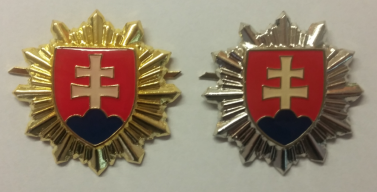 Verejný obstarávateľ si vyhradzuje právo na zosúladenie farebnosti základného materiálu podľa farby reprezentačnej rovnošaty. Zároveň si verejný obstarávateľ vyhradzuje právo podľa potreby pred začatím dodávok požadovať vykonanie drobných úprav tvaru a šitia uvedených výrobkov, ktoré nenarušia vzhľad a ani požadovanú základnú konštrukciu výrobku.2.6.2.  Špecifikácia základného materiáluZákladný materiál je upravený technológiou vrstvenia, nánosom PUR peny.Všetky hodnotené údaje, t. j. parametre uvedené v pol. č.1. – 12., resp.1. – 8. v prípade predloženia Certifikátu Oeko-Tex® Standard 100 k položkám 9. – 12. musia byť uvedené v protokoloch o skúškach vyhotovených akreditovaným skúšobným laboratóriom; pokiaľ nebudú uvedené alebo nebudú vyhovovať požadovaným hodnotám, nebude ponuka spĺňať požiadavky na predmet zákazky.Posúdenie splnenia požiadaviek na predmet zákazky vykoná komisia na vyhodnotenie ponúk na základe vlastného návrhu plnenia predmetu zákazky, predloženého v rámci tejto prílohy č.1 SP a v súlade s  protokolmi o vykonaní akreditovaných skúšok vydaných akreditovaným skúšobným laboratóriom.Verejný obstarávateľ bude hodnotiť, či uchádzačom predložený vlastný návrh plnenia zodpovedá opisu predmetu zákazky, technickým parametrom podľa týchto súťažných podkladov a či je každý hodnotený parameter uvedený v protokole o skúškach.2.6.3 Veľkostný sortimentVeľkosti čiapky so štítkom: 52, 53, 54, 55, 56, 57, 58, 59, 60, 61, 62, 63 – veľkosť čiapky zodpovedá  obvodu hlavy a veľkosti vnútorného obvodu čiapky v cm. V prípade mimoriadnej požiadavky verejný obstarávateľ požaduje vyrobiť výrobky mimo dohodnutý veľkostný sortiment.2.6.4 Značenie výrobkov, balenie, expedovanie Každý výrobok musí byť označený nevyprateľnou farbou z vnútornej strany na podšívke dienka nasledovne: označenie výrobcu, veľkosť, rok výroby.Na výrobku musí byť všitá etiketa s ošetrovacími symbolmi.Výrobky musia byť balené do kartónov, pričom musí byť zabezpečená čistota a bezpečnosť obalov. Každý kartón  musí byť označený týmito údajmi: výrobca, názov výrobku, veľkosť, rok výroby, počet kusov.2.7 Čiapka modrá vzor 1 S, čiapka modrá vzor 1 Z2.7.1 Popis vzhľadu výrobkuČiapka modrá vzor 1 (šiltovka) je určená pre príslušníkov Hasičského a záchranného zboru do výkonu služby.Čiapka šiltovka je zhotovená zo 100 % bavlneného materiálu modrej farby, skladá sa zo 6 dielov a šiltu. Diely sú vytvarované, zošité švom dĺžky cca 16,7 cm, ktorý je z lícnej strany rozštepovaný na 5 mm z oboch strán, z rubnej strany podložený tenkou páskou šírky cca 1,5 mm, ktorý prekrýva šev zošitia, je naštepovaná 1 mm v kraji po oboch krajoch. Dva predné diely sú z vnútornej strany podlepené pevným podlepovacím tkaným materiálom. V strede čiapky je gombík priemeru 15 mm obalený základným materiálom. Dva zadné diely majú v spodnej časti okrúhly polkruhový výkroj polomeru cca 5,5 cm, z jednej strany je do výkroja v spodnej časti  všitý pásik na zaťahovanie šírky 1,5 cm, dĺžky 16 cm, na druhej strane výkroja je kovová spona zlatistej farby, pomocou ktorej sa upravuje obvod čiapky. Výkroj je začistený z vnútornej strany začisťovacou tenkou páskou šírky 1 cm, ktorá je naštepovaná 1 mm v kraji po oboch krajoch. Vo vzdialenosti cca 4 cm od kraja, na ktorom je upevnená kovová spona, je vyšitá kolmo na dolný kraj dierka dĺžky 20 mm, do ktorej je možné vložiť vyčnievajúci zatiahnutý pásik. V strede každého zo 6 dielov cca 9 cm od dolného kraja  je vyšitý odvetrávací otvor, priemeru vyšitia 8 mm. Spodný okraj čiapky je začistený plátnom  šírky cca 3 cm, vovnútri s podlepením netkanou textíliou. V prednej časti čiapky je vyšitý znak Hasičského a záchraného zboru  výšky 60 mm. Znak Hasičského a záchranného zboru je osemhranného tvaru. Po obvode je znak lemovaný dvoma čiarami z vonkajšej strany hrubšou čiarou zlatej farby a z vnútornej strany tenšou čiarou čiernej farby. Vo vnútri znaku je na modrom podklade v polkruhu v jednom riadku v hornej časti veľkými písmenami nápis HASičský a záchranný ZBOR zlatej farby a v dolnej časti v polkruhu veľkými písmenami nápis SLOVENSKÁ  REPUBLIKA červenej farby. V strede znaku na zlatom podklade je umiestnený štátny znak Slovenskej republiky. Štátny znak je olemovaný dvoma čiarami, z vonkajšej strany tenkou čiarou čiernej farby a z vnútornej strany hrubšou čiarou zlatej farby. Pod štátnym znakom sú prekrížené hasičské symboly sivej farby, a to hasičská sekerka a prúdnica olemovaná tenkou čiernou čiarou. Nad štátnym znakom je umiestnená hasičská prilba v čierno-bielom vyhotovení.V bočných dieloch na ľavej aj pravej strane vo vzdialenosti cca 15 mm do spodného kraja sú vyšité nápisy HASIČI zlatistou alebo striebristou  farbou výšky cca 10 mm, hrúbky 2 mm, typ písma ARIAL.Vyšívaný znak Hasičského a záchranného zboru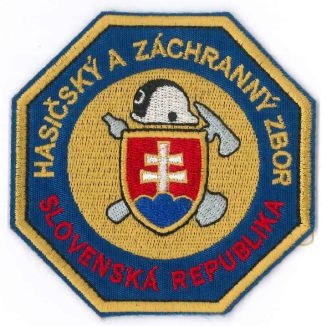 2.7.2 Špecifikácia základného materiálu:Všetky hodnotené údaje, t. j. parametre uvedené v pol. č.1. – 11., resp.1. – 7. v prípade predloženia Certifikátu Oeko-Tex® Standard 100 k položkám 8. – 11.  musia byť uvedené v protokoloch o skúškach vyhotovených akreditovaným skúšobným laboratóriom; pokiaľ nebudú uvedené alebo nebudú vyhovovať požadovaným hodnotám, nebude ponuka spĺňať požiadavky na predmet zákazky.Posúdenie splnenia požiadaviek na predmet zákazky vykoná komisia na vyhodnotenie ponúk na základe vlastného návrhu plnenia predmetu zákazky, predloženého v rámci tejto prílohy č.1 SP a v súlade s  protokolmi o vykonaní akreditovaných skúšok vydaných akreditovaným skúšobným laboratóriom.Verejný obstarávateľ bude hodnotiť, či uchádzačom predložený vlastný návrh plnenia zodpovedá opisu predmetu zákazky, technickým parametrom podľa týchto súťažných podkladov a či je každý hodnotený parameter uvedený v protokole o skúškach.2.7.3 Veľkostný sortimentČiapka modrá vzor 1 S, čiapka modrá vzor 1 Z sa  dodáva v jednej veľkosti.2.7.4 Značenie výrobkov, balenie, expedovanie Každý výrobok musí byť označený etiketou z vnútornej strany čiapky s nasledovnými údajmi: označenie výrobcu, materiálové zloženie, rok výroby, symboly údržby.3. Požiadavka na balenie predmetu zákazkyPoužité obaly na zabalenie predmetu zákazky musia byť vyrobené z ľahko recyklovateľného materiálu, alebo materiálu z obnoviteľných zdrojov alebo sa musí jednať o   
obalový systém pre opakované použitie. Všetky obalové materiály musia byť ľahko oddeliteľné na recyklovateľné časti tvorené jedným materiálom (napr. lepenka, papier,  
textília). Popis obalu výrobku musí byť poskytnutý spoločne s odpovedajúcim čestným prehlásením uchádzača o splnení týchto požiadaviek.4.  Iné požiadavky4.1   Záruka: Doba poskytovanej záruky je 2 roky. 4.2   Miesto plnenia: Ústredný sklad Ministerstva vnútra Slovenskej republiky, Príboj 560, 976 13 Slovenská Ľupča. 4.3  Termín dodania: 6 – 8 mesiacov od nadobudnutia účinnosti Kúpnej zmluvy, resp. pokiaľ v kúpnej zmluve nebude dohodnuté inak.5.  Ostatné požiadavky na predmet zákazky5.1  Súčasťou ponuky uchádzača musia byť:5.1.1  protokoly o vykonaní akreditovaných skúšok vydaných akreditovaným skúšobným laboratóriom alebo záverečné protokoly,5.1.2  certifikát výrobku    5.1.3  platný certifikát Oeko-Tex® Standard 100 od výrobcu základného materiálu za položky uvedené v bodoch 2.1.2, 2.2.2, 2.3.2, 2.4.2, 2.5.2, 2.6.2, 2.7.2, 2.8.2,   
              2.9.2, 2.10.2Protokol o skúške alebo záverečný protokol s výsledkami skúšok jednotlivých parametrov z akreditovaného skúšobného laboratória a certifikáty sa musia preukázateľne vzťahovať k predmetu zákazky a nesmú byť staršie ako 1 rok od dátumu ich vydania.                  Upozornenie uchádzačom – predpokladaná doba trvania skúšok 3-4 týždne.5.1.4    Kalkulačné listy ku každému výrobku, ktorými sú podložené ceny výrobku.                Osnova kalkulačného listu pozostáva zo základného materiálu (spotreba, jednotková cena, cena spolu),                
                drobnej prípravy, pomocného materiálu, šitia, réžie, zisku, prípadne doplnená podľa potreby.Ak v týchto súťažných podkladoch alebo v ktorejkoľvek dokumentácii poskytnutej verejným obstarávateľom v rámci tohto verejného obstarávania v lehote na predkladanie ponúk, technické alebo technologické požiadavky odkazujú na konkrétneho výrobcu, výrobný postup, značku, patent, typ, normu, krajinu, oblasť alebo miesto pôvodu alebo výroby, verejný obstarávateľ umožňuje predloženie ponuky s ekvivalentným riešením. Pre účely tejto zákazky bude verejný obstarávateľ akceptovať také ponúknuté riešenie uchádzača ako ekvivalent, ktoré bude spĺňať úžitkové, prevádzkové a funkčné charakteristiky, pri zabezpečení požadovaného účelu plnenia a bude spĺňať resp. sa ním dosiahne rovnaká alebo vyššia výkonnostná úroveň v porovnaní s verejným obstarávateľom požadovanými parametrami.P.č.Zaradenie podľa CPVÚplný názov položkyPredpokladané množstvododávky počas trvania rámcovej dohody v ksPredpokladané množstvododávky počas trvania rámcovej dohody v ksP.č.Zaradenie podľa CPVÚplný názov položkyPolicajný zborHasičský a záchranný zbor1.18443340-1čiapka so štítkom reprezentačná S 4 000-2.18443340-1čiapka so štítkom reprezentačná Z6 000-3.18443340-1čiapka so štítkom reprezentačná generál504.18443340-1čiapka šiltovka40 000-5.18443000-6povlak na čiapku biely 983 0006.18443310-2baret čierny10 0007.18443340-1čiapka so štítom modrá vzor 2 S-2 1008.18443340-1čiapka so štítom modrá vzor 2 Z-3 1009.18443340-1čiapka modrá vzor 1 S-10 00010.18443340-1čiapka modrá vzor 1 Z-12 000P.č.ParameterSkúšobná norma - predpisPožadovaný (hodnotený)  údajVlastný návrh plnenia predmetu zákazky uchádzača(ponuka uchádzača)1.Materiálové zloženie  STN 80 0067-1Stanoví skúšobňa alebo potvrdí na základe platných predložených dokladov uchádzača 55±1%  PES / 43±1%  vlna česaná / 2 ±0,5%  pružné vlákno2.FarbatmavomodráPANTONE 19-4013 TPX odchýlka max. 4 st. sivej stupnice3.VäzbaSTN 80 0020STN 80 0020/Z1STN 80 0021plátno 4.Plošná hmotnosťSTN EN 12127245 g/m2  ± 10 g/m2 5.Stálofarebnosť na svetleSTN EN ISO 105-B02min. 5 (st. modrej st.)6.Stálofarebnosť v chemickom čisteníSTN EN ISO 105-D01min. 57.Odolnosť voči žmolkovaniu STN EN ISO 12945-2max. 4 st.8.Posuv nití vo šve (osnova, útok)(zaťaženie 60 N)STN EN ISO 13936-2max. 3/3 mm9.Obsah formaldehyduSTN EN ISO 14184-1 alebo Oeko-Tex® Standart 100max. 75 mg/kg10.Obsah ťažkých kovovSTN 80 0055 alebo Oeko-Tex® Standart 100v súlade STN 80 005511.Obsah arylamínovSTN EN 14362-1 alebo Oeko-Tex® Standart 100max.  30 mg/kg12.pH vodného výluhu STN EN ISO 3071 alebo Oeko-Tex® Standart 1003,5 až 9,5Verejný obstarávateľ požaduje predloženie Certifikátu Oeko-Tex® Standard 100 k položkám 9. – 12. od výrobcu základného materiálu.Verejný obstarávateľ požaduje predloženie Certifikátu Oeko-Tex® Standard 100 k položkám 9. – 12. od výrobcu základného materiálu.Verejný obstarávateľ požaduje predloženie Certifikátu Oeko-Tex® Standard 100 k položkám 9. – 12. od výrobcu základného materiálu.Verejný obstarávateľ požaduje predloženie Certifikátu Oeko-Tex® Standard 100 k položkám 9. – 12. od výrobcu základného materiálu.Verejný obstarávateľ požaduje predloženie Certifikátu Oeko-Tex® Standard 100 k položkám 9. – 12. od výrobcu základného materiálu.P.č.ParameterSkúšobná norma - predpisPožadovaný (hodnotený)  údajVlastný návrh plnenia predmetu zákazky uchádzača(ponuka uchádzača)1.Materiálové zloženie  STN 80 0067-1Stanoví skúšobňa alebo potvrdí na základe platných predložených dokladov uchádzača 55±1%  PES / 43±1%  vlna česaná / 2 ±0,5%  pružné vlákno2.FarbatmavomodráPANTONE 19-4013 TPX odchýlka max. 4 st. sivej stupnice3.VäzbaSTN 80 0020STN 80 0020/Z1STN 80 0021plátno 4.Plošná hmotnosťSTN EN 12127245 g/m2  ± 10 g/m2 5.Stálofarebnosť na svetleSTN EN ISO 105-B02min. 5 (st. modrej st.)6.Stálofarebnosť v chemickom čisteníSTN EN ISO 105-D01min. 57.Odolnosť voči žmolkovaniu STN EN ISO 12945-2max. 4 st.8.Posuv nití vo šve (osnova, útok)(zaťaženie 60 N)STN EN ISO 13936-2max. 3/3 mm9.Obsah formaldehyduSTN EN ISO 14184-1 alebo Oeko-Tex® Standart 100max. 75 mg/kg10.Obsah ťažkých kovovSTN 80 0055 alebo Oeko-Tex® Standart 100v súlade STN 80 005511.Obsah arylamínovSTN EN 14362-1 alebo Oeko-Tex® Standart 100max.  30 mg/kg12.pH vodného výluhu STN EN ISO 3071 alebo Oeko-Tex® Standart 1003,5 až 9,5Verejný obstarávateľ požaduje predloženie Certifikátu Oeko-Tex® Standard 100 k položkám 9. – 12. od výrobcu základného materiálu.Verejný obstarávateľ požaduje predloženie Certifikátu Oeko-Tex® Standard 100 k položkám 9. – 12. od výrobcu základného materiálu.Verejný obstarávateľ požaduje predloženie Certifikátu Oeko-Tex® Standard 100 k položkám 9. – 12. od výrobcu základného materiálu.Verejný obstarávateľ požaduje predloženie Certifikátu Oeko-Tex® Standard 100 k položkám 9. – 12. od výrobcu základného materiálu.Verejný obstarávateľ požaduje predloženie Certifikátu Oeko-Tex® Standard 100 k položkám 9. – 12. od výrobcu základného materiálu.P.č.ParameterSkúšobná norma - predpisPožadovaný (hodnotený)  údajVlastný návrh plnenia predmetu zákazky uchádzača(ponuka uchádzača)1.Materiálové zloženie  STN 80 0067-1 100 % bavlna, väzba keper 2.FarbačiernaPANTONE 19-1102 TPX odchýlka do st. 4 sivej stupnice3.Plošná hmotnosťSTN EM 12727350 g/m2  ± 10 g/m2 4.Stálofarebnosť na svetleSTN EN ISO 105-B02min 3-4 (st. modrej st.)5.Stálofarebnosť v otere suchý/vlhkýSTN EN ISO 105-X121min 4-4/36.Stálofarebnosť v alkalickom/kyslom poteSTN EN ISO 105-E04:2009zmena odtieňa min 3-4zapustenie min 3-47.Stálofarebnosť na svetle pri pôsobení potuSTN EN ISO 105-B07min 48.Obsah formaldehyduSTN EN ISO 14184-1 alebo Oeko-Tex® Standart 100max 75 mg/kg9.Obsah ťažkých kovovSTN 80 0055 alebo Oeko-Tex® Standart 100v súlade STN 80 005510.Obsah arylamínovSTN EN 14362-1 alebo Oeko-Tex® Standart 100max  30 mg/kg11.pH vodného výluhu STN EN ISO 3071 alebo Oeko-Tex® Standart 1003,5 až 9,5Verejný obstarávateľ požaduje predloženie Certifikátu Oeko-Tex® Standard 100 k bodom 8. – 11. od výrobcu základného materiálu.Verejný obstarávateľ požaduje predloženie Certifikátu Oeko-Tex® Standard 100 k bodom 8. – 11. od výrobcu základného materiálu.Verejný obstarávateľ požaduje predloženie Certifikátu Oeko-Tex® Standard 100 k bodom 8. – 11. od výrobcu základného materiálu.Verejný obstarávateľ požaduje predloženie Certifikátu Oeko-Tex® Standard 100 k bodom 8. – 11. od výrobcu základného materiálu.Verejný obstarávateľ požaduje predloženie Certifikátu Oeko-Tex® Standard 100 k bodom 8. – 11. od výrobcu základného materiálu.P.č.ParameterSkúšobná norma - predpisPožadovaný (hodnotený)  údajVlastný návrh plnenia predmetu zákazky uchádzača(ponuka uchádzača)1.Materiálové zloženieSTN 80 0067-1100 % PES alebo PAD2.FarbaBielaPANTONE 11-4201 TPX3.Väzbaplátno4.Posuv nití vo šve (osnova, útok)(zaťaženie 60 N)STN EN ISO 13936-2max 4/4 mm5.Zmena rozmerov po praní 40Cosnova/útokSTN EN ISO 5077STN EN ISO 6330STN EN ISO 3759max 5% / 5%6.Obsah formaldehyduSTN EN ISO 14184-1 alebo Oeko-Tex® Standart 100max 75 mg/kg7.Obsah ťažkých kovovSTN 80 0055 alebo Oeko-Tex® Standart 100v súlade STN 80 00558.Obsah arylamínovSTN EN 14362-1 alebo Oeko-Tex® Standart 100max  30 mg/kg9.pH vodného výluhu STN EN ISO 3071 alebo Oeko-Tex® Standart 1003,5 až 9,510.Úpravapoužitie úpravy je potrebné deklarovať písomnou formou – preukázateľne od  výrobcu základného materiáluna materiál použiť  úpravu zabezpečujúcu požadovanú zrážavosť a vodoodpudivosťVerejný obstarávateľ požaduje predloženie Certifikátu Oeko-Tex® Standard 100 k bodom 6. – 9. od výrobcu základného materiálu.Verejný obstarávateľ požaduje predloženie Certifikátu Oeko-Tex® Standard 100 k bodom 6. – 9. od výrobcu základného materiálu.Verejný obstarávateľ požaduje predloženie Certifikátu Oeko-Tex® Standard 100 k bodom 6. – 9. od výrobcu základného materiálu.Verejný obstarávateľ požaduje predloženie Certifikátu Oeko-Tex® Standard 100 k bodom 6. – 9. od výrobcu základného materiálu.Verejný obstarávateľ požaduje predloženie Certifikátu Oeko-Tex® Standard 100 k bodom 6. – 9. od výrobcu základného materiálu.P.č.ParameterSkúšobná norma - predpisPožadovaný (hodnotený)  údajVlastný návrh plnenia predmetu zákazky uchádzača(ponuka uchádzača)1.Materiálové zloženie  STN 80 0067-1100 % vlna2.FarbačiernaPANTONE 19-1102 TPX odchýlka do stupňa 4 sivej stupnice3.Stálofarebnosť na svetleSTN EN ISO 105-B02min. 4 (st. modrej stupnice)4.Stálofarebnosť v chemickom čisteníSTN EN ISO 105-D01min. 45.Obsah formaldehyduSTN EN ISO 14184-1 alebo Oeko-Tex® Standart 100max 75 mg/kg6.Obsah ťažkých kovovSTN 80 0055 alebo Oeko-Tex® Standart 100v súlade STN 80 00557.Obsah arylamínovSTN EN 14362-1 alebo Oeko-Tex® Standart 100max  30 mg/kg8.pH vodného výluhu STN EN ISO 3071 alebo Oeko-Tex® Standart 1003,5 až 9,5Verejný obstarávateľ požaduje predloženie Certifikátu Oeko-Tex® Standard 100 k bodom 5. – 8. od výrobcu základného materiálu.Verejný obstarávateľ požaduje predloženie Certifikátu Oeko-Tex® Standard 100 k bodom 5. – 8. od výrobcu základného materiálu.Verejný obstarávateľ požaduje predloženie Certifikátu Oeko-Tex® Standard 100 k bodom 5. – 8. od výrobcu základného materiálu.Verejný obstarávateľ požaduje predloženie Certifikátu Oeko-Tex® Standard 100 k bodom 5. – 8. od výrobcu základného materiálu.Verejný obstarávateľ požaduje predloženie Certifikátu Oeko-Tex® Standard 100 k bodom 5. – 8. od výrobcu základného materiálu.Obvod hlavy v cm  52-53                  54-55  56-57                  58-59  60-61                 62-63Vonkajší priemer baretu24,125,426,7P.č.ParameterSkúšobná norma - predpisPožadovaný (hodnotený)  údajVlastný návrh plnenia predmetu zákazky uchádzača(ponuka uchádzača)1.Materiálové zloženie  STN 80 0067-1Stanoví skúšobňa alebo potvrdí na základe platných predložených dokladov uchádzača 55±1%  PES / 43±1%  vlna česaná / 2 ±0,5%  pružné vlákno2.FarbatmavomodráPANTONE 19-4013 TPX odchýlka max 4 st. sivej stupnice3.VäzbaSTN 80 0020STN 80 0020/Z1STN 80 0021plátno 4.Plošná hmotnosťSTN EN 12127245 g/m2  ± 10 g/m2 5.Stálofarebnosť na svetleSTN EN ISO 105-B02min. 5 (st. modrej st.)6.Stálofarebnosť v chemickom čisteníSTN EN ISO 105-D01min. 57.Odolnosť voči žmolkovaniu STN EN ISO 12945-2max. 4 st.8.Posuv nití vo šve (osnova, útok)(zaťaženie 60 N)STN EN ISO 13936-2max. 3/3 mm9.Obsah formaldehyduSTN EN ISO 14184-1 alebo Oeko-Tex® Standart 100max 75 mg/kg10.Obsah ťažkých kovovSTN 80 0055 alebo Oeko-Tex® Standart 100v súlade STN 80 005511.Obsah arylamínovSTN EN 14362-1 alebo Oeko-Tex® Standart 100max  30 mg/kg12.pH vodného výluhu STN EN ISO 3071 alebo Oeko-Tex® Standart 1003,5 až 9,5Verejný obstarávateľ požaduje predloženie Certifikátu Oeko-Tex® Standard 100 k bodom 9. – 12. od výrobcu základného materiálu.Verejný obstarávateľ požaduje predloženie Certifikátu Oeko-Tex® Standard 100 k bodom 9. – 12. od výrobcu základného materiálu.Verejný obstarávateľ požaduje predloženie Certifikátu Oeko-Tex® Standard 100 k bodom 9. – 12. od výrobcu základného materiálu.Verejný obstarávateľ požaduje predloženie Certifikátu Oeko-Tex® Standard 100 k bodom 9. – 12. od výrobcu základného materiálu.Verejný obstarávateľ požaduje predloženie Certifikátu Oeko-Tex® Standard 100 k bodom 9. – 12. od výrobcu základného materiálu.P.č.ParameterSkúšobná norma - predpisPožadovaný (hodnotený)  údajVlastný návrh plnenia predmetu zákazky uchádzača(ponuka uchádzača)1.Materiálové zloženie  STN 80 0067-1 100 % bavlna, väzba keper 2.FarbatmavomodráPANTONE 19-4028 TPX odchýlka do st. 4 sivej stupnice3.Plošná hmotnosťSTN EM 12727350 g/m2  ± 10 g/m2 4.Stálofarebnosť na svetleSTN EN ISO 105-B02min 3-4 (st. modrej st.)5.Stálofarebnosť v otere suchý/vlhkýSTN EN ISO 105-X121min 4-4/36.Stálofarebnosť v alkalickom/kyslom poteSTN EN ISO 105-E04:2009zmena odtieňa min 3-4zapustenie min 3-47.Stálofarebnosť na svetle pri pôsobení potuSTN EN ISO 105-B07min 48.Obsah formaldehyduSTN EN ISO 14184-1 alebo Oeko-Tex® Standart 100max 75 mg/kg9.Obsah ťažkých kovovSTN 80 0055 alebo Oeko-Tex® Standart 100v súlade STN 80 005510.Obsah arylamínovSTN EN 14362-1 alebo Oeko-Tex® Standart 100max  30 mg/kg11.pH vodného výluhu STN EN ISO 3071 alebo Oeko-Tex® Standart 1003,5 až 9,5Verejný obstarávateľ požaduje predloženie Certifikátu Oeko-Tex® Standard 100 k bodom 8. – 11. od výrobcu základného materiálu.Verejný obstarávateľ požaduje predloženie Certifikátu Oeko-Tex® Standard 100 k bodom 8. – 11. od výrobcu základného materiálu.Verejný obstarávateľ požaduje predloženie Certifikátu Oeko-Tex® Standard 100 k bodom 8. – 11. od výrobcu základného materiálu.Verejný obstarávateľ požaduje predloženie Certifikátu Oeko-Tex® Standard 100 k bodom 8. – 11. od výrobcu základného materiálu.Verejný obstarávateľ požaduje predloženie Certifikátu Oeko-Tex® Standard 100 k bodom 8. – 11. od výrobcu základného materiálu.